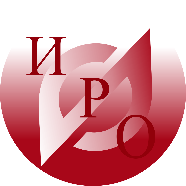 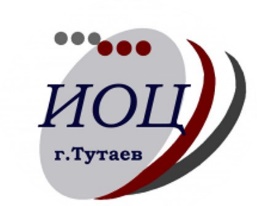 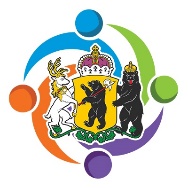 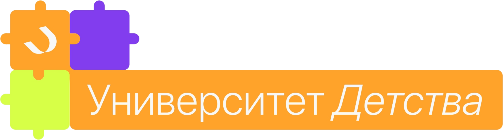 Межрегиональное событиеПрактик-Фестдля педагогов и родителей «Семья и детский сад - без ГРАНИц»Практик-Фест – фестиваль педагогических практик по выявлению и продвижению
эффективных моделей взаимодействия с семьей, направленных на поддержку и             развитие семейных ценностей.Организаторами Практик-Фест «Семья и детский сад без ГРАНИц» являются МУ ДПО «Информационно-образовательный центр Тутаевского МР, ГАУ ДПО ЯО «Институт развития образования» г. Ярославль, сообщество регионального кампуса Университета детства Ярославской области «Миссия выполнима»МЕСТО ПРОВЕДЕНИЯ: 26 апреля 2024 года 10.00-15.00г. Тутаев, МЦ «Галактика» просп. 50-летия Победы, 25А        УЧАСТНИКИ ПРАКТИК-ФЕСТА:Педагогические работники и родители дошкольных образовательных учреждений до 5 человек от учреждения, подавших заявку на участие в Практик-Фесте не позднее 20 апреля 2024 года через яндекс-форму:  https://forms.gle/hjfpUNQKThcs9q51AУчастники выстраивают свой индивидуальный образовательный маршрут в рамках Практик-Феста в соответствии с программой. Количество участников на мастер-классы и выступления спикеров закрывается при наполнении группы в 15 человек. ПРОГРАММА09.30 - 10.0009.30 - 10.00Регистрация участниковРегистрация участниковРегистрация участниковхоллхолл10.00 - 10.1510.00 - 10.15Открытие Практик-Феста «Семья и детский сад без ГРАНИц»Открытие Практик-Феста «Семья и детский сад без ГРАНИц»Открытие Практик-Феста «Семья и детский сад без ГРАНИц»Выставочный залВыставочный залПлощадка взаимодействия «НеоГРАНИченное пространство взаимодействия»Площадка взаимодействия «НеоГРАНИченное пространство взаимодействия»Площадка взаимодействия «НеоГРАНИченное пространство взаимодействия»Диалоговая площадка «#ПРОмногогранность»Диалоговая площадка «#ПРОмногогранность»Диалоговая площадка «#ПРОмногогранность»Диалоговая площадка «#ПРОмногогранность»Выставочный залВыставочный залЗал 3Зал 1Зал 1Зал 2Зал 210.15-10.35Мастер-класс «Мастерская запаха и вкуса»Григорьева Оксана Александровна, воспитатель МДОУ №5 «Радуга», г. ТутаевМастер-класс «Мастерская запаха и вкуса»Григорьева Оксана Александровна, воспитатель МДОУ №5 «Радуга», г. ТутаевМастер-класс «Киноклуб, как форма активного взаимодействия педагогического сообщества и семьи»Берсенева Любовь Юрьевна, старший воспитатель, Артемьева Наталья Викторовна, воспитатель МДОУ 65 «Льдинка», г. Ярославль«Эффективная коммуникация педагога и родителя»Толмачева Юлия Николаевна, к.п.н. доцент кафедры специальной (коррекционной) педагогики и психологии ЯГПУ им. К.Д. Ушинского«Эффективная коммуникация педагога и родителя»Толмачева Юлия Николаевна, к.п.н. доцент кафедры специальной (коррекционной) педагогики и психологии ЯГПУ им. К.Д. Ушинского«Сказка со смыслом: детям о финансовой грамотности». Штогрина Елена Павловна, к.б.н. доцент кафедры дошкольного образования ГАУ ДПО ЯО «ИРО»«Сказка со смыслом: детям о финансовой грамотности». Штогрина Елена Павловна, к.б.н. доцент кафедры дошкольного образования ГАУ ДПО ЯО «ИРО»10.40-11.00Мастер-класс «Родительский чат-новый взгляд» Филатова Татьяна Александровна, старший воспитатель МДОУ №8,Каргина Ольга Анатольевна, старший воспитатель МДОУ №1 г. КостромаМастер-класс «Родительский чат-новый взгляд» Филатова Татьяна Александровна, старший воспитатель МДОУ №8,Каргина Ольга Анатольевна, старший воспитатель МДОУ №1 г. КостромаМастер-класс «Дети в деле или квест от идеи до воплощения» Попкова Ксения Александровна, воспитатель МДОУ №10 г. Ярославль«Мой ребенок успешный: слагаемые родительской поддержки» Захарова Татьяна Николаевна, заведующий кафедрой дошкольного образования ГАУ ДПО ЯО «ИРО»«Мой ребенок успешный: слагаемые родительской поддержки» Захарова Татьяна Николаевна, заведующий кафедрой дошкольного образования ГАУ ДПО ЯО «ИРО»«Методики ПРОдетей, как возможность взаимодействия и сотрудничества» Козлова Ирина Владимировна, заведующий, Серебрякова марина Валерьевна, старший воспитатель МДОУ №5 «Радуга»«Методики ПРОдетей, как возможность взаимодействия и сотрудничества» Козлова Ирина Владимировна, заведующий, Серебрякова марина Валерьевна, старший воспитатель МДОУ №5 «Радуга»11.05-11.25Мастер-класс «Киноклуб, как форма активного взаимодействия педагогического сообщества и семьи»Берсенева Любовь Юрьевна, старший воспитатель, Артемьева Наталья Викторовна, воспитатель МДОУ 65 «Льдинка», г. ЯрославльМастер-класс «Киноклуб, как форма активного взаимодействия педагогического сообщества и семьи»Берсенева Любовь Юрьевна, старший воспитатель, Артемьева Наталья Викторовна, воспитатель МДОУ 65 «Льдинка», г. Ярославль«Родительский чат-новый взгляд» Филатова Татьяна Александровна, старший воспитатель МДОУ №8,Каргина Ольга Анатольевна, старший воспитатель МДОУ №1 г. Кострома«Эффективная коммуникация педагога и родителя»Толмачева Юлия Николаевна, к.п.н. доцент кафедры специальной (коррекционной) педагогики и психологии ЯГПУ им. К.Д. Ушинского«Эффективная коммуникация педагога и родителя»Толмачева Юлия Николаевна, к.п.н. доцент кафедры специальной (коррекционной) педагогики и психологии ЯГПУ им. К.Д. Ушинского«Методики ПРОдетей, как возможность взаимодействия и сотрудничества»Козлова Ирина Владимировна, заведующий, Серебрякова марина Валерьевна, старший воспитатель МДОУ №5 «Радуга»«Методики ПРОдетей, как возможность взаимодействия и сотрудничества»Козлова Ирина Владимировна, заведующий, Серебрякова марина Валерьевна, старший воспитатель МДОУ №5 «Радуга»11.30-11.50Мастер-класс «Мастерская запаха и вкуса»Григорьева Оксана Александровна, воспитатель МДОУ №5 «Радуга», г. ТутаевМастер-класс «Мастерская запаха и вкуса»Григорьева Оксана Александровна, воспитатель МДОУ №5 «Радуга», г. ТутаевМастер-класс ««Дети в деле или квест от идеи до воплощения» Попкова Ксения Александровна, воспитатель МДОУ №10 г. Ярославль«Сказка со смыслом: детям о финансовой грамотности». Штогрина Елена Павловна, к.б.н. доцент кафедры дошкольного образования ГАУ ДПО ЯО «ИРО»«Сказка со смыслом: детям о финансовой грамотности». Штогрина Елена Павловна, к.б.н. доцент кафедры дошкольного образования ГАУ ДПО ЯО «ИРО»«Мой ребенок успешный: слагаемые родительской поддержки». Захарова Татьяна Николаевна, заведующий кафедрой дошкольного образования ГАУ ДПО ЯО «ИРО»«Мой ребенок успешный: слагаемые родительской поддержки». Захарова Татьяна Николаевна, заведующий кафедрой дошкольного образования ГАУ ДПО ЯО «ИРО»12.00-12.45     обед (300руб/чел)12.00-12.45     обед (300руб/чел)12.00-12.45     обед (300руб/чел)12.00-12.45     обед (300руб/чел)12.00-12.45     обед (300руб/чел)12.00-12.45     обед (300руб/чел)12.45-14.00       Площадка проектирования «Многогранность без ГРАНИц» Модераторы: Захарова Т.Н., Надежина М.А.Скворцова Н.А.Площадка проектирования «Многогранность без ГРАНИц» Модераторы: Захарова Т.Н., Надежина М.А.Скворцова Н.А.Площадка проектирования «Многогранность без ГРАНИц» Модераторы: Захарова Т.Н., Надежина М.А.Скворцова Н.А.Площадка проектирования «Многогранность без ГРАНИц» Модераторы: Захарова Т.Н., Надежина М.А.Скворцова Н.А.Площадка проектирования «Многогранность без ГРАНИц» Модераторы: Захарова Т.Н., Надежина М.А.Скворцова Н.А.Выставочный залВыставочный зал14.00-14.30    Рефлексивная площадка «ГРАНИ мастерства»Рефлексивная площадка «ГРАНИ мастерства»Рефлексивная площадка «ГРАНИ мастерства»Рефлексивная площадка «ГРАНИ мастерства»Рефлексивная площадка «ГРАНИ мастерства»Выставочный залВыставочный зал